From xxxxxxxxxx <xxxxxxxxxxxxxxxx> 
Sent: Wednesday, November 2, 2022 12:07 PM
To: xxxxxxxxxxxxxxxxx
Subject: RE: Objednávka zajištění akceDobrý den, paní xxxxxxxxxxx,prosím do „hlavičky“ opravit sídlo naší organizace, chybí tam „Polabiny“ viz níže  a současně se domnívám, že by tam mělo být uvedené i naše IČ.Jinak je to v pořádku.Srdečně zdravíxxxxxxxxxxxxxxxxxxxxxCentrum celoživotního vzdělávání – zařízení pro další vzdělávání pedagogických pracovníků Pardubického krajeMozarova 449, Polabiny, 530 09 PardubiceIČ: 750 61 074From: xxxxxxxxxxxxxxxxxxxx> 
Sent: Wednesday, November 2, 2022 12:00 PM
To: xxxxxxxxxxxxxxxxxxxxxxxxxxxxxxxx>
Subject: Objednávka zajištění akceDobrý den paní ředitelko,v příloze Vám zasílám objednávku na zajištění konference na Seči. Prosím o kontrolu a zpětnou vazbu, že je to takto v pořádku. Poté ji zveřejníme v Registru smluv.Děkuji za odpověď a přeji hezký denxxxxxxxxxxxxxxxxEkonomkaTel. xxxxxxxxxxxxxxxxxxxxxxxxxxPedagogicko-psychologická poradna Ústí nad OrlicíKrálovéhradecká 513562 01 Ústí nad OrlicíTel: xxxxxxxxxxxxxxxxxDatová schránka: xxxxxxxxxxxxxxxxxxxxxxxxxxxxxxxxxxxxxxxxxxxxxxx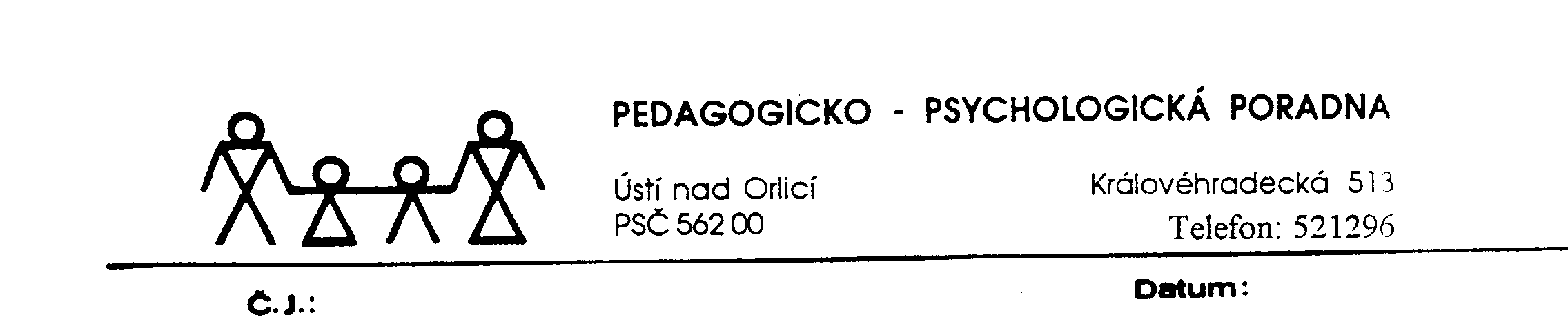 